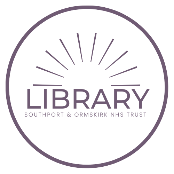 Sentence Structure           2There are 4 types of sentence structure:Simple Sentence StructureA simple sentence consists of one independent clause. An independent clause contains a subject and a verb, and expresses a complete thought.I like coffee.Helen likes tea.Some students prefer to study in the library.Compound Sentence StructureA compound sentence is two (or more) independent clauses joined by a conjunction or semi colon. Each of these clauses could stand as an independent sentence.I like coffee and Helen likes tea.Some students prefer to study in the library but others prefer to work at home.There are 7 coordinating conjunctions you could use: and, but, or, nor, for, yet so.Complex Sentence StructureA complex sentence consists of an independent clause plus a dependent clause. A dependent clause starts with a subordinating conjunction or a relative pronoun, and contains a subject and a verb, but does not express a complete thought.We missed our train because we were late.She left in a hurry after she heard the news.Some common subordinating conjunctions include: after, although, as, because, before, how, if, once, since, than, that, though, till, until, when, where, whether, whileThe 5 basic relative pronouns are:That, which, who, whom, whoseCompound-Complex Sentence StructureA compound-complex sentence consists of at least two independent clauses and one or more dependent clauses.John didn't come because he was ill so Mary was not happy.He left in a hurry after he got a phone call but he came back five minutes later.